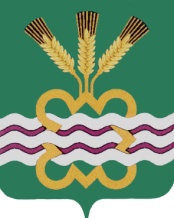 ГЛАВА МУНИЦИПАЛЬНОГО ОБРАЗОВАНИЯ«КАМЕНСКИЙ ГОРОДСКОЙ ОКРУГ»ПОСТАНОВЛЕНИЕ21.12.2018						  			                №  2141п.МартюшОб образовании избирательных участков на территории Каменского городского округаВ соответствии со статьей 19 Федерального закона от 12.06.2002 года № 67-ФЗ «Об основных гарантиях избирательных прав и права на участие в референдуме граждан Российской Федерации», по согласованию с Каменской районной территориальной избирательной комиссией, руководствуясь Уставом Каменского городского округа  ПОСТАНОВЛЯЮ:1. Признать утратившим силу постановление Главы Каменского городского округа от 30.11.2017 года № 1620 «Об образовании избирательных участков на территории Каменского городского округа».2. Образовать на территории Каменского городского округа избирательные участки:Опубликовать     настоящее      постановление     в   газете «Пламя» иразместить на официальном сайте муниципального образования «Каменский городской округ».4. Контроль за исполнением настоящего постановления возложить на заместителя Главы Администрации по вопросам организации управления и социальной политике Е.Г. Балакину.Глава городского округа						        С.А. Белоусов№ п/пНомер избирательного участкаМесто расположения избирательного участкаГраницы избирательного участкаЧисленность избирателей1398пгт. Мартюш, ул. Ленина 11, помещение Центральной библиотеки Каменского городского округапгт. Мартюш – ул. Гагарина, дома №№ 1а,1б,1в,1г,2,4,6,8,10,12,14,ул. Кирова, ул. Ленина, ул. Победы, ул. Совхозная,ул. Строителей, ул. Чапаева, ул. Речная, ул. Рябиновая, ул. Мира, ул. Академика Лихачева, ул. Кленовая, ул. В. Дубыниина, ул. В. Высоцкого11862399пгт. Мартюш, ул. Титова, 5,  помещение Дома культуры,пгт. Мартюш – ул. Гагарина дома №№ 1,3,5,7,9,11,13,15,17,22,24,26, ул. Бажова, ул. Восточная, ул. Калинина, ул. Молодежная, ул. Пионерская, ул. Полевая, ул. Пушкина, ул. Садовая, ул. Советская, ул. Титова, ул. Цветочная, ул. Школьная, ул. Южная, ул. Земляничная, ул. Сиреневая, ул. Ясная, ул. Привольная, ул. Изумрудная, ул. Янтарная, пер. Радостный20463400д. Брод, ул. Ворошилова 2, помещение детского садад. Брод, с. Щербаково, д. Ключики, СТ № 20 АО «СинТЗ», СТ «Ключи» АО «КУЛЗ» в д. Ключи, 2 км. на юг от с. Щербаково.6694401с. Покровское, ул. Ленина 126, помещение Дома культурыс. Покровское, д. Малая Белоносова, п. Кодинский, п. Солнечный, д. Часовая, СДТ № 19 АО «СинТЗ», СТ "Надежда" ПТО ЖКХ, у фильтровальной станции, Тер. СНТ КУАРЗ, участок 920535402п. Первомайский, ул. Кирова 30, помещение ОАО «Хлебная база № 65»п. Первомайский4506403п. Горный, ул. Нагорная 8 А, помещение клубап. Горный, д. Бекленищева, д. Перебор, с. Смолинское, д. Ключи.4617404с. Маминское, ул. Чапаева 1 В, помещение Дома культурыс. Маминское10038405д. Шилова, ул. Ленина 30, помещение клубад. Шилова, СТ "Россия" УПИ у Шиловского своротка2219406с. Исетское, ул. Пионерская 17, помещение клуба с. Исетское, СТ №7 АО КУЛЗ у с. Исетское17510407с. Троицкое, ул. Ленина 32, помещение клубас. Троицкое, д. Давыдова, д. Старикова30911408с. Сосновское, ул. Мира 9 А, помещение средней общеобразовательной школыс. Сосновское, п. Октябрьский.96312409д. Походилова, ул. Ленина 40, помещение бывшего клубад. Походилова15913410п. Ленинский, ул. Советская 10 Б, помещение клубап. Ленинский31114411с. Кисловское, ул. Ленина 57, помещение Дома культурыс. Кисловское71215412п. Лебяжье, ул. Советская 10, помещение ГБУ СОН «Центр социальной адаптации лиц без определенного места жительства и занятий»п. Лебяжье12816413д. Соколова, ул. Садовая 1, помещение клубад. Соколова (Кисловская сельская администрация)17417414с. Рыбниковское, ул. Советская 145, помещение дома культурыс. Рыбниковское, д. Богатенкова101318415с. Колчедан, ул. Ленина 38, помещение средней общеобразовательной школыс. Колчедан, п. Колчедан191419416с. Соколова, ул. Ани Семянниковой 5, помещение бывшего детского садас. Соколова (Колчеданская сельская администрация)25820417с. Большая Грязнуха, ул. 8-е Марта 26 А, помещение клубас. Большая Грязнуха, п. Травяны.48221418с. Травянское, ул. Ворошилова 9 А, помещение средней общеобразовательной  школыс. Травянское143922419д. Кремлевка, помещение спортивной базы ОАО «СинТЗ»д. Кремлевка24423420с. Новоисетское, ул. Ленина 30, помещение средней общеобразовательной школыс. Новоисетское, д. Боёвка144524421д. Черноскутова,ул. Центральная 27-1, помещение фельдшерского пунктад. Черноскутова36425422с. Позариха, ул. Лесная 14, помещение Дома культурыс. Позариха, д. Беловодье, д. Мазуля, д. Свобода188926423с. Клевакинское, ул. Уральская 19, помещение Дома культурыс. Клевакинское, д. Мухлынина83227424д. Белоносова, ул. Механизаторов 1 Б, помещение бывшего фельдшерского пунктад. Белоносова, д. Чечулина, д. Мосина, д. Бубнова, д. Малиновка29228426с. Черемхово, ул. Ленина 41, помещение основной общеобразовательной школыс. Черемхово44429427п. Новый Быт, ул. Ленина, 9, помещение дома культурып. Новый Быт, п. Синарский, д. Чайкина, с. Окулово, д. Крайчикова, д. Потаскуева73930428с. Сипавское, ул. Советская 11 Б, помещение средней общеобразовательной  школыс. Сипавское67331429с. Пирогово, ул. Школьная 20, помещение клубас. Пирогово37832430с. Барабановское, ул. Кирова 32, помещение сельской администрациис. Барабановское, д. Гашенёва, д. Комарова, д. Черемисская, п. Степной30133431д. Черноусова, ул. Кирова 39 А, помещение бывшего фельдшерского пунктад. Черноусова233